2021 жылдың 21 маусымында Абай ауданының аумақтық сайлау комиссиясы мүшелері және учаскелік сайлау комиссиясының хатшыларына арналған «Қазақстан Республикасы Қазақстан Республикасының аудандық маңызы бар қалалардың, ауылдардың, кенттердің, ауылдық округтерінің  әкімдерін сайлауын өткізу кезіндегі сайлау процесінің құқықтық негіздері және сайлау  комиссияларының жұмысын ұйымдастыру» тақырыбында оқыту семинар болып өтті. Семинардың басты мақсаты кейстік технологияларды қолдана отырып, сайлау заңнамасын білу және іскерлік ойындарды талқылау. Семинарды ШҚО бойынша ҚР Президенті жанындағы мемлекеттік басқару Академиясы филиалының арнайы тренерлері оқытудың белсенді формаларын, кейстік технологияларды және іскерлік ойындарды қолдана отырып өткізді.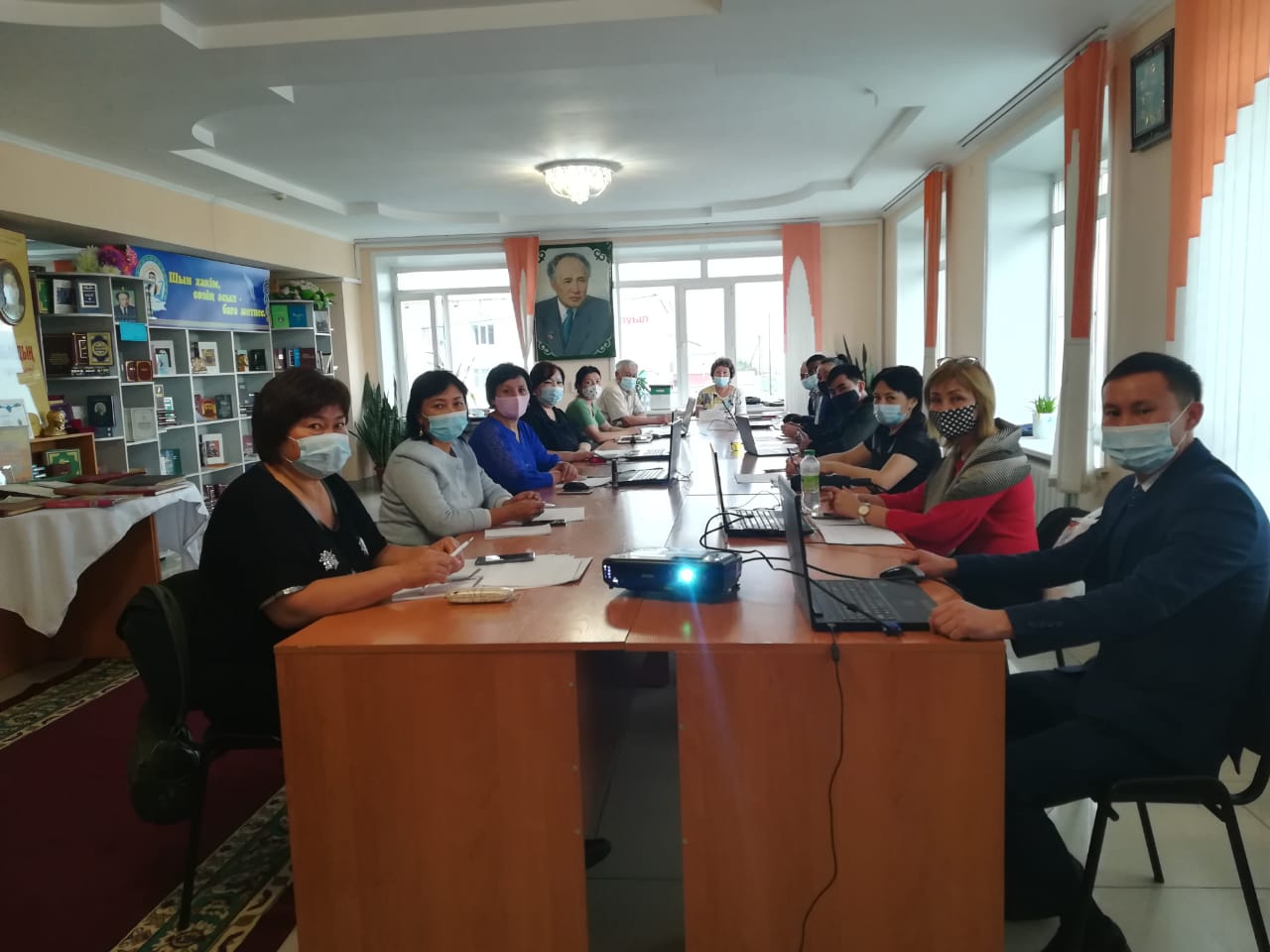 